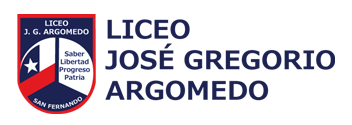 SEGUNDOS MEDIOS 2021Materiales generalesEstuche, lápices de colores, reglas, saca puntas, lápiz bicolor, goma de borrar, destacador, corrector, pegamento, lápiz portaminas 0.5 y 0.7. Lenguaje y Comunicación  1 cuadernos Universitrio 100 hojas.Diccionario español-inglés.Matemática  3 cuadernos de 100 hojas cuadriculado.Calculadora Científica,Compás,Transportador. Geogebra instalado en dispositivo de trabajo (Computador, celular, entre otros).Historia, Geografía y Cs. 1 Cuaderno Universitario 100 hojas, Cuadernillo.Atlas Historia Universal.Artes visuales  Croquera, Block medio mercurio, lápiz sepia, portaminas, regla 20 cm, lápices acuarelables, lápices de colores, lápiz pastel, acrílicos, bastidor o cartón entelado, pinceles de paleta n° 2, 4, 8, 12.Música  1 Cuaderno universitario 100 hojas, cuaderno de música pauta entera. Instrumento musical melódico, opciones: metalófono cromático con notas sostenidas #, teclado o melódica u otros instrumentos armónicosEducación Física y Salud 1 cuaderno universitario de 100 hojas. Toalla, shampoo, jabón, hawaianas. Bloqueador. Equipo deportivo institucional y uniforme para el recambio.Orientación1 cuaderno Universitario de 100 hojas.Tecnología  1 cuaderno Universitario de 100 hojas.Religión 1 cuaderno Universitario de 100 hojas.Ciencias Naturales: Biología, Química y Física3 cuaderno Universitario de 100 hojas.1 tabla periódica actual,1 bata de laboratorio (de preferencia blanca)1 calculadora científica.Idioma extranjero: Inglés  1 cuaderno Universitario de 100 hojas.Habilidades matemáticas 1 cuaderno Universitario de 100 hojas.Estrategias de Comprensión 1 cuaderno Universitario de 100 hojas.Formación Ciudadana1 cuaderno Universitario de 100 hojas.